Сумська міська радаВиконавчий комітетРІШЕННЯЗаслухавши інформацію начальника відділу торгівлі, побуту та захисту прав споживачів  Сумської міської ради Дубицького О.Ю. про стан виконання рішення  виконавчого комітету Сумської міської ради від 16.05.2017 № 242 «Про організацію сезонної роздрібної торгівлі баштанними культурами у літньо-осінній період 2017 року на території  міста Суми» (зі змінами), керуючись пунктом 2 частини другої статті 52 Закону України «Про місцеве самоврядування в Україні», виконавчий комітет Сумської міської радиВИРІШИВ:1. Інформацію начальника відділу торгівлі, побуту та захисту прав споживачів  Сумської міської ради Дубицького О.Ю. про стан виконання рішення  виконавчого комітету Сумської міської від 16.05.2017 № 242 «Про організацію сезонної роздрібної торгівлі баштанними культурами у літньо-осінній період 2017 року на території  міста Суми» (зі змінами) взяти до відома (додаток).2. Роботу  об’єктів торгівлі  по здійсненню сезонної роздрібної торгівлі баштанними культурами  на території  міста Суми визнати задовільною. Міський голова								О.М. Лисенко								        Дубицький 700-656Розіслати: згідно зі спискомДодаток до рішення виконавчого комітетувід	              №ІНФОРМАЦІЯпро стан виконання рішення виконавчого комітету Сумської міської ради від 16.05.2017 № 242 «Про організацію сезонної роздрібної торгівлі баштанними культурами у літньо-осінній період 2017 року на території  міста Суми» (зі змінами) З метою сприяння розвитку всіх форм торгівлі та впорядкування торгівлі баштанними культурами у літньо-осінній період 2017 року, рішенням виконавчого комітету від 16.05.2017 № 242 «Про організацію сезонної роздрібної торгівлі баштанними культурами у літньо-осінній період 2017 року на території міста Суми» (зі змінами), були затверджені 25 місць для здійснення торгівлі баштанними культурами у літньо-осінній період 2017 року строком з 01 липня по 01 листопада 2017 року . З метою припинення стихійної торгівлі, на письмове звернення внутрішньо переміщеної особи  Аллахвердян Е.Р. виконавчим комітетом Сумської міської ради було прийнято рішення від 31.07.2017   № 419  «Про внесення змін до рішення ВК СМР від 16.05.2017 № 242  «Про організацію сезонної роздрібної торгівлі баштанними культурами у літньо-осінній період 2017 року на території міста Суми», яким затверджено розміщення торгової точки з продажу баштанних культур за адресою: м. Суми, пр. М. Лушпи, біля будинку № 44, з боку двору, замість торгової точки по вул. Охтирській, біля будинку № 21.ФОП Аллахвердян Е.Р. була надана консультація  про  порядок оформлення реєстраційної картки на встановлення торгової точки. Але 31.08.2017  ФОП Аллахвердян Е.Р. через канцелярію виконавчого комітету Сумської міської ради надала заяву на отримання реєстраційної картки на здійснення сезонної роздрібної торгівлі баштанними культурами за адресою:             м. Суми, пр. М. Лушпи, 44. Проте не там, де зазначено рішенням виконавчого комітету (біля будинку № 44, з боку двору), а в тому місці, де мала бажання  здійснювати торгівлю. Звадаючи, що адреса розміщення торгової точки не відповідала  згаданому рішенню виконавчого комітету,  графічні матеріали по її розміщенню не погоджені управлінням архітектури та містобудування; було надано офіційну відмову у задоволенні заяви. Необхідно зазначити, що має місце тенденція до щорічного зменшення кількості торгових місць. Так, наприклад у літньо-осінній період   2012 року торгівля баштанними культурами здійснювалась фізичними особами – підприємцями з 76 торгових точок,  у  2013 році - з 41, у 2017 році – з 25 торгових точок. Відділом торгівлі, побуту та захисту прав споживачів Сумської міської ради (далі - Відділ) на виконання рішення виконавчого комітету для торгівлі баштанними культурами у поточному році було залучено 9 суб’єктів підприємництва, яким відповідно до їх заяв видано 20 реєстраційних карток для здійснення сезонної роздрібної торгівлі.До початку здійснення сезонної роздрібної торгівлі, з суб’єктами  підприємництва було проведено нараду при  заступнику міського голови з питань діяльності виконавчих органів ради   Волошиній О.М. з питання забезпечення дотримання торгуючими законів України, актів Кабінету Міністрів України, інших нормативних актів, рішень Сумської міської ради, її виконавчого комітету та розпоряджень міського голови.На виконання пункту 2.3. рішення виконавчого комітету, Відділом було  забезпечено контроль за дотриманням суб’єктами господарювання Порядку провадження торговельної діяльності та правил торговельного обслуговування на ринку споживчих товарів. Протягом здійснення торгівлі спеціалістами Відділу 15 та 16 червня     2017 року було проведено моніторинг торгових точок, в ході якого зафіксовано наявність на торгових точках документів, що засвідчують якість  баштанних культур, наявність цінників, ваго-вимірювальних приладів, санітарного одягу, створення умов для дотримання правил особистої гігієни продавців тощо. Крім того,  скарг від населення на організацію торгівлі баштанними культурами до виконавчого комітету Сумської міської ради та Сумського міського управління Держпроспоживслужби у   м. Суми не надходило. На виконання п. 3 рішення працівниками управління «Інспекція з благоустрою міста Суми» Сумської міської ради та БПО Управління поліції охорони в Сумській області, складено 4 протоколи за статтею 152 КУпАП (незадовільний санітарний стан прилеглої території), які передано на розгляд адміністративної комісії при виконавчому комітеті Сумської міської ради. За результатами розгляду справ, на продавців накладено штрафні санкції від 340.00 грн. до 1360.00 грн.	Фактів  самовільно встановлених тимчасових споруд по реалізації баштанних культур не було виявлено.Фізичними особами – підприємцями, що здійснювали торгівлю баштанними культурами укладались договори на вивіз твердих побутових відходів та договори про надання послуг із знешкодження та захоронення твердих побутових відходів.	Торгівля баштанними культурами припинена до 01 листопада 2017 року, відповідно до рішення виконавчого комітету. Все обладнання, з якого здійснювалась торгівля, вивезено. Начальник відділу торгівлі, побуту та захисту прав споживачів 						О.Ю. Дубицький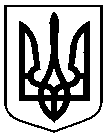 від                             № Про стан виконання рішення виконавчого комітету Сумської міської ради від 16.05.2017 № 242 «Про організацію сезонної роздрібної торгівлі баштанними культурами у літньо - осінній період 2017 року на території  міста Суми» (зі змінами) 